Rozwiąż plątaninkę literową a następnie odczytaj hasło.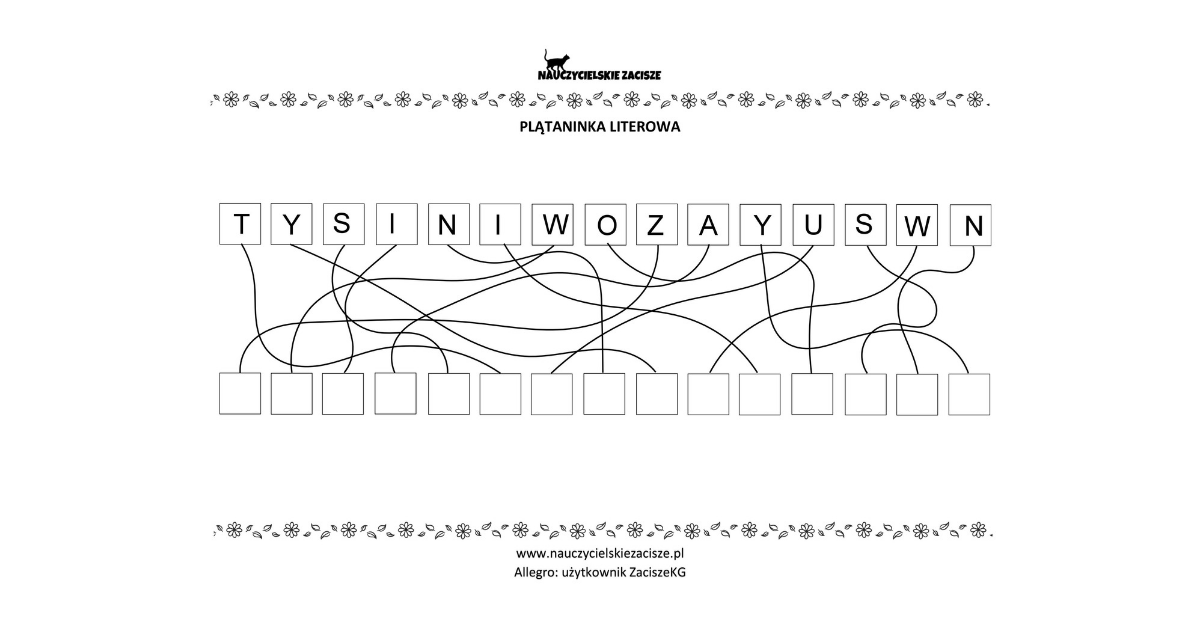 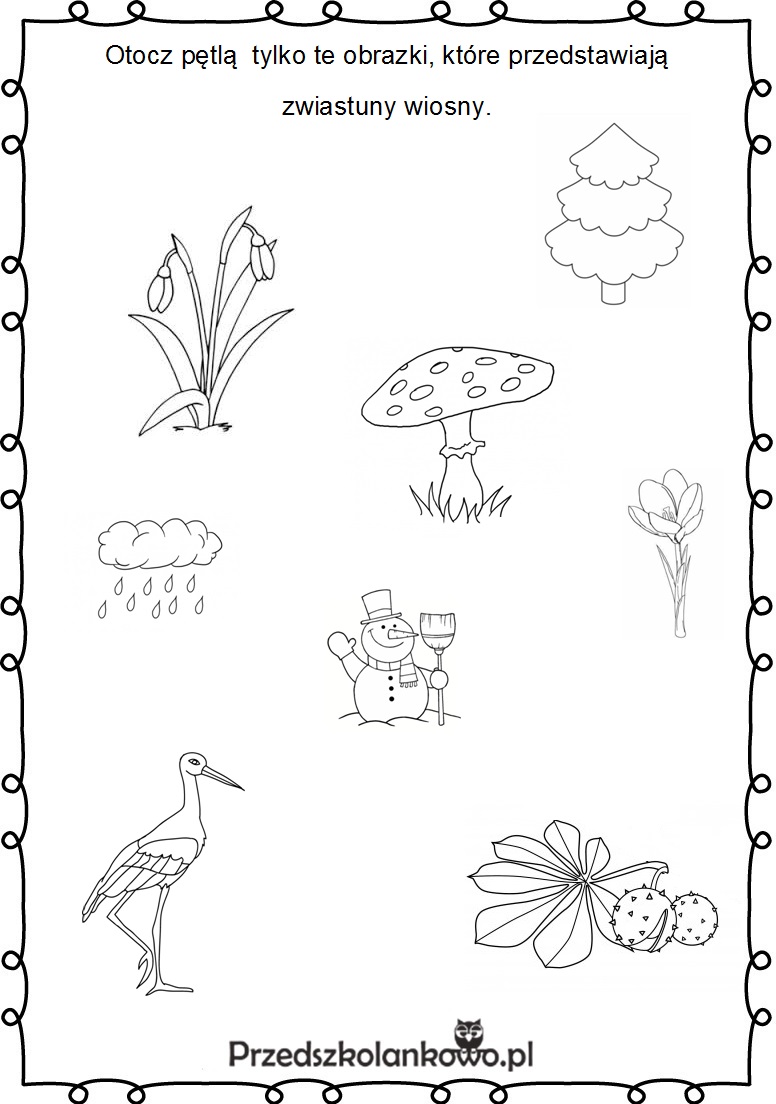 Wytnij ilustracje kwiatków i dopasuj podpisy. Przyklej na kartkę. 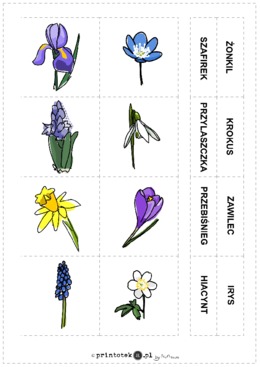 4.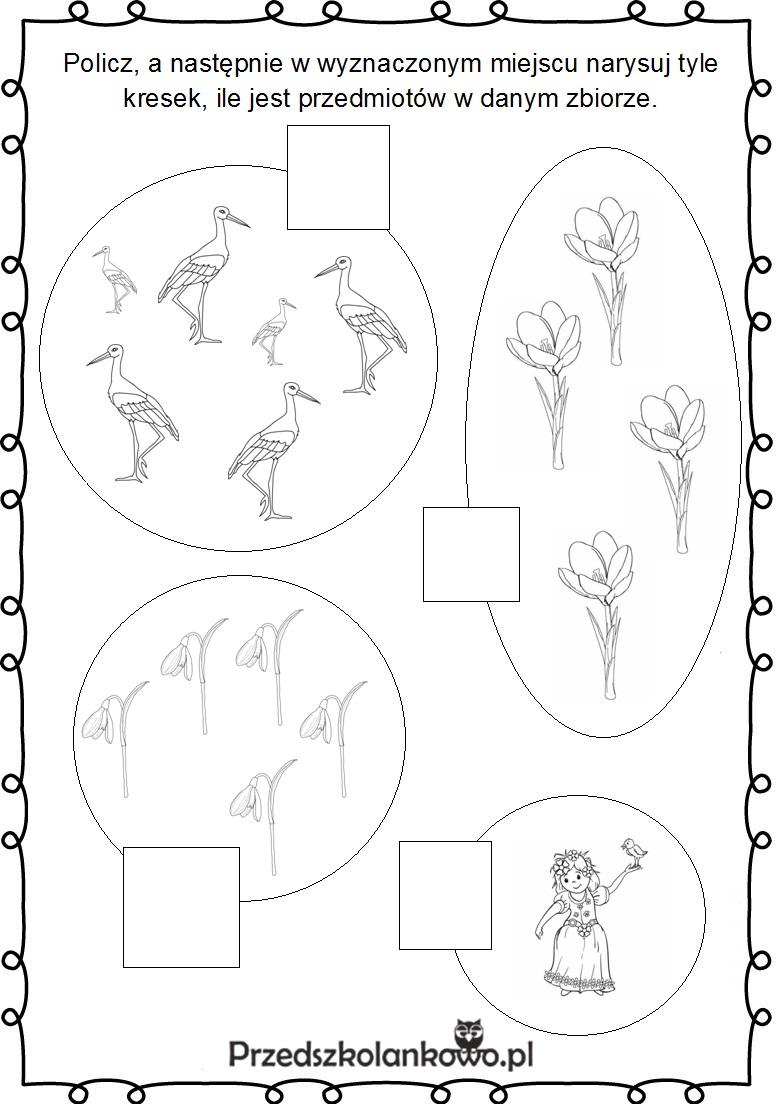 5. Pokoloruj postać Pani Wiosny.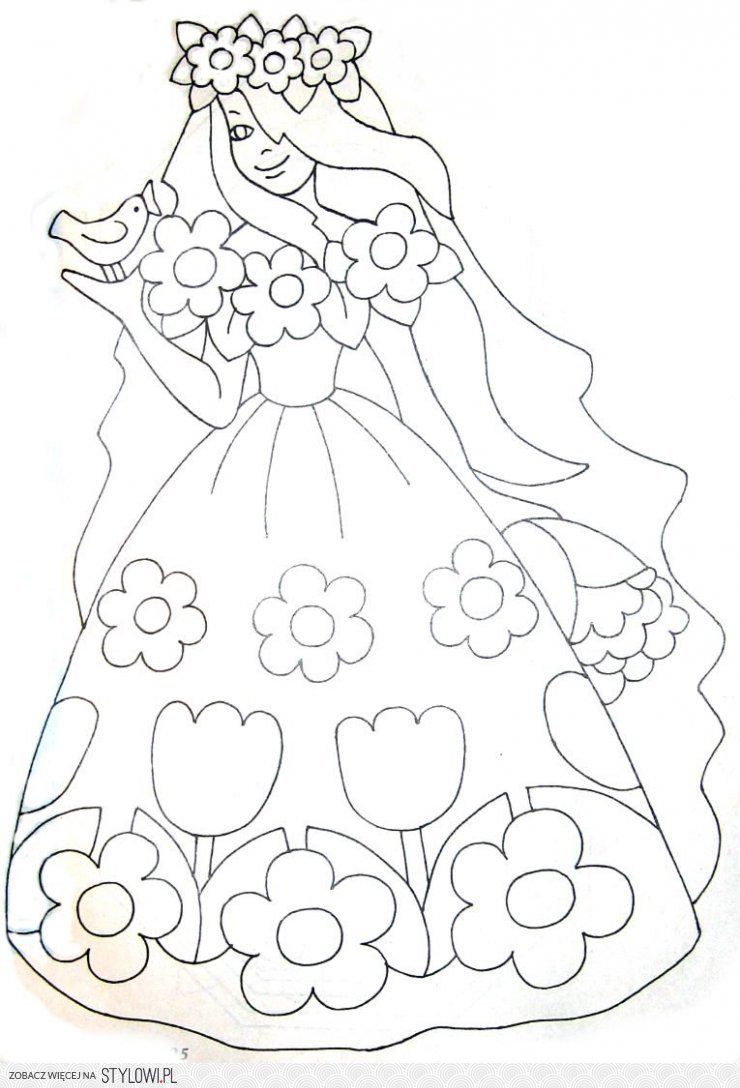 6. Wykonaj polecenie zawarte w karcie pracy. 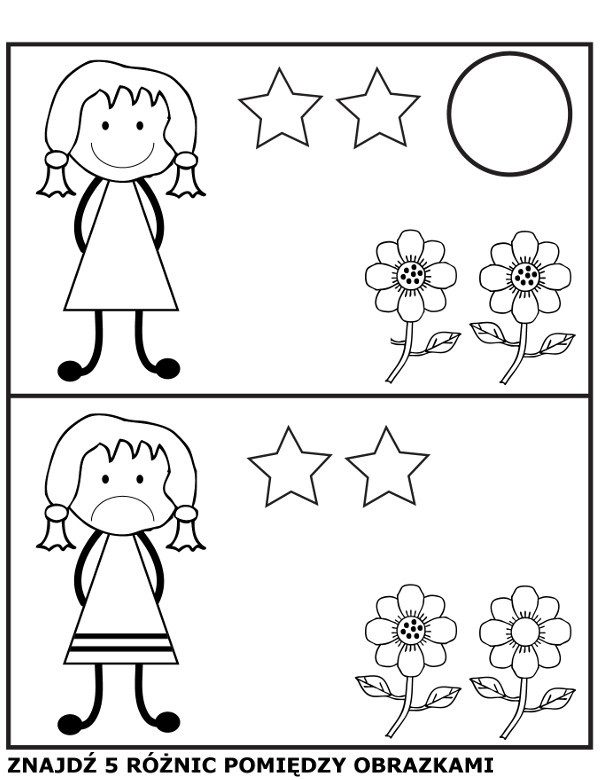 6. Narysuj i pokoloruj instrumenty według wzoru  z filmu.https://youtu.be/OPnx5t5VOcE7. Zajęcia metodą Integracji Sensorycznej.Zadania: Dziecko wykonuje polecenia rodzica poprzez naśladownictwo -  MateuszMaszerowanie ze zmianą tempa z unoszeniem kolan do góry, poruszanie nogami przykrytymi poduchami, położenie się na plecach, przeturlanie się na brzuch.Chodzenie po wycieraczkach/powierzchniach o różnych fakturach.
Rodzic wrzuca do miski piłki, klocki, np. woreczki. Zadaniem dziecka jest przejście po wycieraczkach/powierzchniach i posegregowanie przedmiotów do odpowiadających im pojemników. Ćwiczenia dotykowe poprzez masaże ciała. Dziecko leży na brzuchu, rodzic masuje nazywane po kolei części i strony ciała.Turlanie po dywanie. Dziecka wykonuje ruchy turlania z jednoczesnym zatrzymaniem się na słowo”stop” złapaniem piłki i odepchnięciem w stronę rodzica./ pomoc drugiego rodzica mile widziana/Liczba powtórzeń poszczególnych ćwiczeń: 5-8razy / zwracanie uwagi na możliwości psychofizyczne dziecka /Zadania: Dziecko wykonuje polecenia rodzica poprzez naśladownictwo - KarolMaszerowanie ze zmianą tempa z unoszeniem kolan do góry, poruszanie nogami przykrytymi poduchami, położenie się na plecach, przeturlanie się na brzuch.Chodzenie po wycieraczkach/powierzchniach o różnych fakturach.
Rodzic wrzuca do miski piłki w trzech kolorach. Zadaniem dziecka jest przejście po wycieraczkach i posegregowanie piłek do odpowiadających im kolorem pojemników. Dziecko chwyta piłkę szczypcami.Ćwiczenia dotykowe poprzez masaże ciała. Dziecko leży na brzuchu, rodzic masuje  po kolei części i strony ciała, a dziecko odgaduje nazywając je /można wykorzystać do masażu piłki kolczatki/Turlanie po dywanie. Dziecka wykonuje ruchy turlania z jednoczesnym zatrzymaniem się na słowo”stop” złapaniem piłki i odepchnięciem w stronę rodzica.Liczba powtórzeń poszczególnych ćwiczeń: 5-8razy / zwracanie uwagi na możliwości psychofizyczne dziecka /8. Zrób zakupy – z gazetek reklamowych wytnił i wklej do koszyka obrazki z głoską SZ-S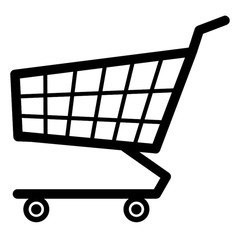 